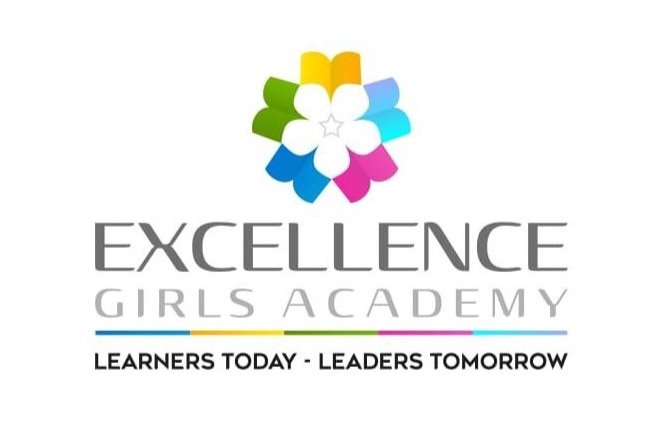 REMOTE LEARNING CONSENT FORMPlease kindly complete the form below and return to school via email as soon as possible, to provide your consent for your child to carry out learning online through Microsoft Teams.Crowther Street, Shelton, Stoke-on-Trent, ST4 2ERTel: 01782 390807 / 07434 547050Email: info@excellencegirlsacademy.co.ukwww.excellencegirlsacademy.co.ukChild’s name:Year:Delete as appropriateI provide consent for my child to take part in Microsoft Teams sessionsYES/NOI have read and understand the requirements and guidance outlined aboveYES/NOI am able to provide the necessary equipment required for my daughter/daughters to access their learning on Microsoft TeamsYES/NOI will require additional help and support to manage the online learning processYES/NOSigned (Parent/Carer):Date: